HAEF IB – FURTHER MATH HLTEST 1  – (P1: Without GDC)Matrices – Vector Spacesby Christos NikolaidisName:____________________________________Date: 	17 – 10 – 2016Questions[maximum mark: 4]Let A, B and C be non-singular n×n matrices, I the n×n identity matrix and k a scalar. State which of the following statements are correct. For each incorrect statement, write down the correct version of the right hand side.(a)	(A + I)(A – I)	= A2– I		       				      	    	    [1 mark]		(b)  (A + B)(A – B) = A2– B2				      			    [1 mark](c)	C 2 – AC = C(C – A)							     	    [1 mark](d)	(AB)T = ATBT								     	    [1 mark][maximum mark: 5]Consider the system of simultaneous equations.	  x + ay +bz = c 	ax – y + az = b	bx + y + dz = 3bGiven that (1,1,1) and (8,5,– 4) are solutions of the system, find[maximum mark: 7]Let	and	Find  by transforming into the reduced row echelon form. 		[4 marks]Hence solve.									[3 marks][maximum mark: 10]Let  and be two vectors , where  . is linearly independent if and only if 					[5 marks],  are linearly dependent if and only if  is a multiple of .			[5 marks][maximum mark: 14]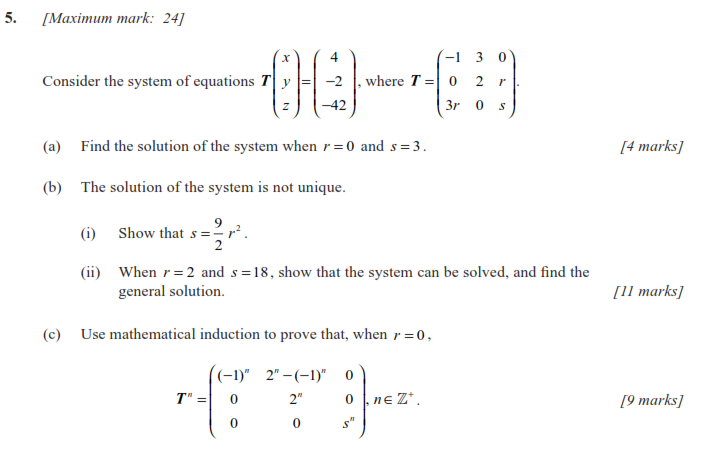 													[4 marks]													[10 marks]HAEF IB – FURTHER MATH HLTEST 1  – (P2: With GDC)Matrices – Vector Spacesby Christos NikolaidisName:____________________________________Date: 	17 – 10 – 2016 Questions[maximum mark: 5]Let with . Find . [5 marks][maximum mark: 4]Write down the reduced row echelon form of the augmented matrix corresponding to Hence find the general solution of the system.[maximum mark: 5]Let,	,	Show that ,, are linearly independent. 						[2 marks]Express  as a linear combination of ,,.					[3 marks][maximum mark: 8]Consider the matrix By observing the first powers of(that is , ,) guess a formula for  in terms of n. 									[3 marks]Verify that your guess holds for the inverse matrix  as well. 			[2 marks]Given that  has the form you guessed, show that  also has this form. 	[3 marks][maximum mark: 8]LetShow that is a subspace of .							[3 marks]Investigate whether is a subspace of .						[3 marks]Explain why  is not  a subspace of .					[2 marks][maximum mark: 10]Suppose that 			 is a singular matrix (i.e. )				is an matrix 				 is the  zero matrix.Write down the number of solutions of 					[1 mark]Let  be a fixed solution of . Show that	  is also a solution of  if and only if   is a solution of .	[6 marks]Let  and be two distinct solutions of Show that  is also a solution of  for any .		[3 marks]